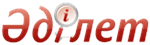 Об утверждении критериев оценки степени риска и проверочного листа в области применения законодательства Республики Казахстан о языкахСовместный приказ Министра культуры и спорта Республики Казахстан от 28 января 2016 года № 20 и Министра национальной экономики Республики Казахстан от 9 февраля 2016 года № 65. Зарегистрирован в Министерстве юстиции Республики Казахстан 1 апреля 2016 года № 13565      В соответствии с пунктом 3 статьи 141 и пунктом 1 статьи 143 Предпринимательского кодекса Республики Казахстан от 29 октября 2015 года ПРИКАЗЫВАЕМ:
      1. Утвердить:
      1) критерии оценки степени риска в области применения законодательства Республики Казахстан о языках согласно приложению 1 к настоящему совместному приказу;
      2) проверочный лист в области применения законодательства Республики Казахстан о языках согласно приложению 2 к настоящему совместному приказу.
      2. Комитету по развитию языков и общественно-политической работы Министерства культуры и спорта Республики Казахстан обеспечить:
      1) государственную регистрацию настоящего совместного приказа в Министерстве юстиции Республики Казахстан;
      2) в течение десяти календарных дней после государственной регистрации настоящего совместного приказа в Министерстве юстиции Республики Казахстан направление его копии в печатном и электронном виде на официальное опубликование в периодических печатных изданиях и информационно-правовой системе «Әділет», а также в Республиканский центр правовой информации в течение пяти рабочих дней со дня получения зарегистрированного совместного приказа для внесения в эталонный контрольный банк нормативных правовых актов Республики Казахстан;
      3) после официального опубликования размещение настоящего совместного приказа на интернет-ресурсе Министерства культуры и спорта Республики Казахстан;
      4) в течение десяти рабочих дней после государственной регистрации настоящего совместного приказа представление в Департамент юридической службы Министерства культуры и спорта Республики Казахстан сведений об исполнении мероприятий, предусмотренных подпунктами 1), 2) и 3) настоящего пункта.
      3. Признать утратившими силу приказы Министра культуры Республики Казахстан и Министра культуры и информации Республики Казахстан согласно приложению 3 к настоящему приказу.
      4. Контроль за исполнением настоящего совместного приказа возложить на курирующего вице-министра культуры и спорта Республики Казахстан.
      5. Настоящий совместный приказ вводится в действие по истечении десяти календарных дней после дня его первого официального опубликования.      «СОГЛАСОВАН»
      Председатель Комитета по правовой
      статистике и специальным учетам
      Генеральной прокуратуры
      Республики Казахстан
      _____________________ С. Айтпаева
      24 февраля 2016 года  Приложение 1        
 к Cовместному приказу    
 Министра культуры и спорта  
 Республики Казахстан    
 от 28 января 2016 года № 20  
 и Министра национальной   
экономики Республики Казахстан
от 9 февраля 2016 года № 65   Критерии оценки степени риска в области применения
законодательства Республики Казахстан о языках   1. Общие положения      1. Настоящие Критерии оценки степени риска в области применения законодательства Республики Казахстан о языках (далее – Критерии) разработаны в соответствии с Предпринимательским кодексом Республики Казахстан от 29 октября 2015 года для отнесения проверяемых субъектов к степеням риска и отбора проверяемых субъектов при проведении выборочных проверок.
      2. В настоящих Критериях используются следующие понятия:
      1) риск – вероятность причинения вреда в результате деятельности проверяемого субъекта по соблюдению требовании законодательства о языках и Государственной программы развития и функционирования языков в Республике Казахстан на 2011-2020 годы, интересам языковой политики государства, ограничение право выбора языка физических и юридических лиц;
      2) система оценки рисков – комплекс мероприятий, проводимый органом контроля и надзора, с целью назначения проверок;
       3) субъективные критерии оценки степени риска (далее – субъективные критерии) – критерии оценки степени риска, используемые для отбора проверяемых субъектов в зависимости от результатов деятельности конкретного проверяемого субъекта; 
      4) субъекты контроля – государственные учреждения, государственные органы;
      5) грубое нарушение – нарушение требований, установленных в законодательных и иных нормативных правовых актах, в части не ведения учетно-статистической, финансовой и технической документации на государственном и на русском языках, не употребления государственного языка или языка обращения при ведении делопроизводства по обращениям физических и юридических лиц, не применения государственного языка при оформлении исходящей корреспонденции в государственных органах, не употребления государственного языка в делопроизводстве, не соблюдения государственными органами требований, предусмотренных законодательством о языках, по разработке и принятию актов государственных органов, не соблюдения требований, предъявляемых к языку, при составлении конкурсной или аукционной документации, не достижения результатов по обеспечению доли государственного социального заказа, направленного на популяризацию государственного языка (ежегодно не менее 10 %);
      6) значительное нарушение – нарушение требований, установленных в законодательных и иных нормативных правовых актах, в части не принятия государственными органами мер по созданию организационных, материально-технических условий для свободного и бесплатного овладения государственным языком, не соблюдения требований, предъявляемых к языку, при совершении сделок в письменной форме, не соблюдения требований, предъявляемых к языку, при наполнении материалами государственных информационных систем;
      7) незначительное нарушение – нарушение требований, установленных в Законе Республики Казахстан «О языках в Республики Казахстан», в части не соблюдения требований, предъявляемых к языку в текстах печатей и штампов государственных органов и государственных учреждений, не соблюдения требований, предъявляемых к языку при размещении визуальной информации на государственном языке.
      3. Выборочные проверки применяются в отношении субъектов контроля, отнесенных к высокой степени риска.
      4. Кратность проведения выборочной проверки не может быть чаще одного раза в год.
      5. Выборочные проверки проводятся на основании списков выборочных проверок, формируемых на полугодие по результатам проводимого анализа и оценки, утвержденных первым руководителем регулирующего государственного органа и направляются в уполномоченный орган по правовой статистике и специальным учетам в срок не позднее, чем за пятнадцать календарных дней до начала соответствующего отчетного периода.
      6. Критерии оценки степени риска в сфере деятельности государственного учреждения и государственного органа по государственному контролю в области применения законодательства Республики Казахстан о языках для выборочных проверок формируются посредством субъективных критериев.
      7. Списки выборочных проверок составляются с учетом:
      1) приоритетности субъектов контроля с наибольшим показателем степени риска по субъективным критериям;
      2) наибольшего непроверяемого периода;
       3) нагрузки на должностных лиц государственного органа, осуществляющего проверку.    2. Субъективные критерии      8. Определение субъективных критериев осуществляется с применением следующих этапов:
      1) сбор информации;
      2) анализ информации и оценка рисков.
       9. Сбор информации необходим для выявления субъектов контроля, нарушающих требования законодательства Республики Казахстан о языках. 
      Для оценки степени рисков по субъективным критериям используются следующие источники информации:
      1) результаты предыдущих проверок;
      2) результаты мониторинга отчетности и сведений, представляемых субъектами контроля, в том числе посредством собранных материалов государственных органов;
      3) анализ официальных интернет-ресурсов государственных органов.
      10. Оценка степени риска субъектов контроля и отнесение их к грубой, значительной и незначительной группе степени риска осуществляется в соответствии с приложением к настоящим Критериям.
      11. Критерии оценки степени риска делятся на 3 степени тяжести нарушений: грубые, значительные, незначительные.
      При расчете показателя степени риска определяется удельный вес не выполненных индикаторов.
      При выявлении одного грубого нарушения, проверяемому субъекту приравнивается показатель степени риска 100.
       В случае если грубых нарушений не выявлено, то для определения показателя степени риска рассчитывается суммарный показатель по нарушениям значительной и незначительной степени. 
      При определении показателя значительных нарушений применяется коэффициент 0,7 и данный показатель рассчитывается по следующей формуле:      Рз = (Р2 х 100/Р1) х 0,7,
      где:
      Рз – показатель значительных нарушений;
      Р1 – общее количество значительных нарушений;
      Р2 - количество выявленных значительных нарушений;
      При определении показателя незначительных нарушений применяется коэффициент 0,3 и данный показатель рассчитывается по следующей формуле:
      Рн = (Р2 х 100/Р1) х 0,3
      где:
      Рн – показатель незначительных нарушений;
      Р1 – общее количество незначительных нарушений;
      Р2 - количество выявленных незначительных нарушений; 
      Общий показатель степени риска (Р) рассчитывается по шкале от 0 до 100 и определяется путем суммирования показателей значительных и незначительных нарушений по следующей формуле:
      Р = Рз + Рн
      где:
      Р - общий показатель степени риска;
      Рз - показатель значительных нарушений; 
      Рн - показатель незначительных нарушений.
      12. По показателям степени риска проверяемый субъект относится к:
      1) высокой степени риска – при показателе степени риска от 60 до 100 и в отношении него проводится выборочная проверка;
      2) не высокой степени риска – при показателе степени риска от 0 до 60 и в отношении него проводятся только внеплановые проверки и иные формы контроля.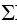   Приложение 1            
 к критериям оценки степени риска   
 в области применения законодательства 
 Республики Казахстан о языках      Приложение 2        
 к совместному приказу    
 Министра культуры и спорта  
 Республики Казахстан    
 от 28 января 2016 года № 20  
 и Министра национальной   
экономики Республики Казахстан
от 9 февраля 2016 года № 65                          Проверочный лист
   в области применения законодательства Республики Казахстан о
                               языках         в отношении ______________________________________
   (наименование однородной группы проверяемых субъектов (объектов)Государственный орган, назначивший проверку _________________________
_____________________________________________________________________
Акт о назначении проверки ___________________________________________
                                           (№, дата)
Наименование проверяемого субъекта __________________________________
_____________________________________________________________________
БИН проверяемого субъекта ___________________________________________
_____________________________________________________________________                   Адрес места нахождения субъекта  Приложение 3        
 к Cовместному приказу    
 Министра культуры и спорта  
 Республики Казахстан    
 от 28 января 2016 года № 20  
 и Министра национальной   
экономики Республики Казахстан
от 9 февраля 2016 года № 65   Перечень утративших силу приказов Министра культуры Республики
Казахстан и Министра культуры и информации
Республики Казахстан      1. Приказ Министра культуры Республики Казахстан от 28 февраля 2011 года № 37 «Об утверждении формы проверочного листа в области применения законодательства Республики Казахстан о языках» (зарегистрированный в Реестре государственной регистрации нормативных правовых актов за № 6826, опубликованный в газете «Казахстанская правда» от 7 апреля 2011 года № 117 (26538);
      2. Приказ Министра культуры Республики Казахстан от 28 февраля 2011 года № 38 «Об утверждении критериев оценки степени риска в области применения законодательства Республики Казахстан о языках» (зарегистрированный в Реестре государственной регистрации нормативных правовых актов за № 6827, опубликованный в газете «Казахстанская правда» от 6 апреля 2011 года № 130-133 (26535);
      3. Приказ Министра культуры и информации Республики Казахстан от 12 октября 2013 года № 234 «О внесении изменения в приказ Министра культуры Республики Казахстан от 28 февраля 2011 года № 37 «Об утверждении формы проверочного листа в области применения законодательства Республики Казахстан о языках» (зарегистрированный в Реестре государственной регистрации нормативных правовых актов за № 8898, опубликованный в газете «Казахстанская правда» от 11 декабря 2013 года № 334 (27608).© 2012. РГП на ПХВ Республиканский центр правовой информации Министерства юстиции Республики КазахстанМинистр 
культуры и спорта
Республики Казахстан
_________ А. МухамедиулыМинистр 
национальной экономики 
Республики Казахстан
______________ Е. Досаев№Критерии Степень
нарушений1. По информационному источнику «результаты предыдущих проверок»1. По информационному источнику «результаты предыдущих проверок»1. По информационному источнику «результаты предыдущих проверок»1Не ведение учетно-статистической, финансовой и технической документации на государственном и на русском языкахгрубое2Не употребление государственного языка или языка обращения при ведении делопроизводства по обращениям физических и юридических лицгрубое3Не применение государственного языка при оформлении исходящей корреспонденции в государственных органахгрубое4Не употребление государственного языка в делопроизводствегрубое5Не соблюдение государственными органами требований, предусмотренных законодательством о языках, по разработке и принятию актов государственных органовгрубое6Не соблюдение требований, предъявляемых к языку, при составлении конкурсной или аукционной документациигрубое7Не достижение результатов по обеспечению доли государственного социального заказа, направленного на популяризацию государственного языка (ежегодно не менее 10 %)грубое8Не принятие государственными органами мер по созданию организационных, материально-технических условий для свободного и бесплатного овладения государственным языкомзначительное9Не соблюдение требований, предъявляемых к языку, при совершении сделок в письменной формезначительное10Не соблюдение требований, предъявляемых к языку, при наполнении материалами государственных информационных системзначительное11Не соблюдение требований, предъявляемых к языку, в текстах печатей и штампов государственных органов и государственных учрежденийнезначительное2. По информационному источнику «результаты мониторинга, отчетности и сведений, представляемого субъектами контроля, в том числе посредством собранных материалов государственных органов» 2. По информационному источнику «результаты мониторинга, отчетности и сведений, представляемого субъектами контроля, в том числе посредством собранных материалов государственных органов» 2. По информационному источнику «результаты мониторинга, отчетности и сведений, представляемого субъектами контроля, в том числе посредством собранных материалов государственных органов» 1Не ведение учетно-статистической, финансовой и технической документации на государственном и на русском языкахгрубое2Не употребление государственного языка или языка обращения при ведении делопроизводства по обращениям физических и юридических лицгрубое3Не достижение результатов по обеспечению доли государственного социального заказа, направленного на популяризацию государственного языка (ежегодно не менее 10 %)грубое4Не применение государственного языка при оформлении исходящей корреспонденции в государственных органахгрубое5Не употребление государственного языка в делопроизводствегрубое6Не принятие государственными органами мер по созданию организационных, материально-технических условий для свободного и бесплатного овладения государственным языкомзначительное3. По информационному источнику «анализ официальных интернет-ресурсов государственных органов и учреждений» 3. По информационному источнику «анализ официальных интернет-ресурсов государственных органов и учреждений» 3. По информационному источнику «анализ официальных интернет-ресурсов государственных органов и учреждений» 1Не соблюдение требований, предъявляемых к языку, при наполнении материалами государственных информационных системзначительное4. По ответственности за нарушение законодательства Республики Казахстан о языках4. По ответственности за нарушение законодательства Республики Казахстан о языках4. По ответственности за нарушение законодательства Республики Казахстан о языках1Отказ должностного лица в принятии документов, обращений физических и юридических лиц, а также не рассмотрение их по существу, мотивированные незнанием языкагрубое2Ограничение прав физических лиц в выборе языка, дискриминация по языковым признакамгрубое№Перечень
требованийтребуетсяне требуетсясоответствует требованиямне соответствует требованиям1По информационному источнику «результаты предыдущих проверок»По информационному источнику «результаты предыдущих проверок»По информационному источнику «результаты предыдущих проверок»По информационному источнику «результаты предыдущих проверок»По информационному источнику «результаты предыдущих проверок»1.1Ведение учетно-статистической, финансовой и технической документации на государственном и на русском языках1.2Употребление государственного языка или языка обращения при ведении делопроизводства по обращениям физических и юридических лиц1.3Применение государственного языка при оформлении исходящей корреспонденции в государственных органах1.4Употребление государственного языка в делопроизводстве 1.5Соблюдение государственными органами требований, предусмотренных законодательством о языках, по разработке и принятию актов государственных органов1.6Соблюдение требований, предъявляемых к языку, при составлении конкурсной или аукционной документации1.7Достижение результатов по обеспечению доли государственного социального заказа, направленного на популяризацию государственного языка (ежегодно не менее 10 %)1.8Принятие государственными органами мер по созданию организационных, материально-технических условий для свободного и бесплатного овладения государственным языком1.9Соблюдение требований, предъявляемых к языку, при совершении сделок в письменной форме1.10Соблюдение требований, предъявляемых к языку, при наполнении материалами государственных информационных систем1.11Соблюдение требований, предъявляемых к языку, в текстах печатей и штампов государственных органов и государственных учреждений